Частное профессиональное образовательное учреждение  ФИНАНСОВО-ЭКОНОМИЧЕСКИЙ КОЛЛЕДЖ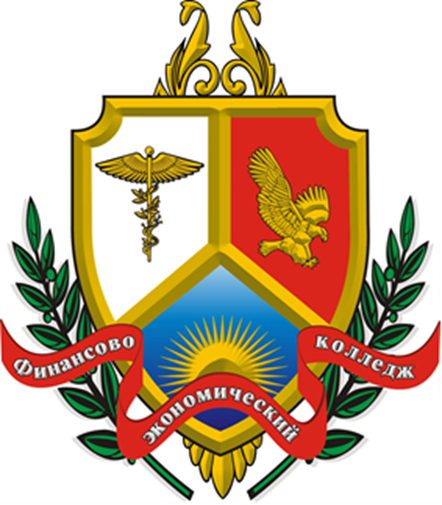 МЕТОДИЧЕСКИЕ РЕКОМЕНДАЦИИпо производственной практикеПРОФЕССИОНАЛЬНЫЙ МОДУЛЬ ПМ 03 Управление ассортиментом, оценка качества и обеспечение сохраняемости товаровСпециальность 38.02.04 «КОММЕРЦИЯ» (ПО ОТРАСЛЯМ)Пермь 2024Составитель: Амирова Н.А.,  преподаватель ЧПОУ «Финансово-экономический колледж»Утверждено на заседании ЦК специальности «Коммерция и бухгалтерский учет».Протокол № 6 от 25.01.2024 г.Производственная практика по профессиональному модулю ПМ.03 «Управление ассортиментом, оценка качества и обеспечение сохраняемости товаров»:  метод. реком. по практике для студентов специальности 38.02.04 «Коммерция» (по отраслям) / Амирова Н.А. – Пермь: ЧПОУ «Финансово-экономический колледж», 2024. − 26 с.Методические рекомендации составлены в соответствии с рабочей программой учебной и производственной практик для студентов очной формы обучения специальности 38.02.04 «Коммерция» (по отраслям).© Амирова Н. А., 2024© ЧПОУ «Финансово-экономический колледж», 2024СОДЕРЖАНИЕПОЯСНИТЕЛЬНАЯ ЗАПИСКАУважаемые студенты!Вы приступаете к освоению методических рекомендаций  по производственной практике, которое является частью основной профессиональной образовательной программы в соответствии с ФГОС по специальности СПО 38.02.04 «Коммерция» (по отраслям). Практическая подготовка при проведении производственной практики организуется путем непосредственного выполнения обучающимися определенных видов работ, связанных с будущей профессиональной деятельностью.Производственная практика способствует формированию у обучающегося общих и профессиональных компетенций, приобретение практического опыта по специальности.Организация практики осуществляется в соответствии с Приказом Министерства науки и высшего образования Российской Федерации и Министерства просвещения Российской Федерации от 05 августа 2020 года № 885/390 «О практической подготовке обучающихся», а также в соответствии с Порядком организации практической подготовки обучающихся от 22.09.2020 №03/20-21, утвержденным приказом директора ЧПОУ «Финансово-экономический колледж» от 22.09.2020 № ОД-07/2.Профессиональный модуль включает освоение профессиональных компетенций:ПК 3.1. Участвовать в формировании ассортимента в соответствии с ассортиментной политикой организации, определять номенклатуру показателей качества товаров.ПК 3.2. Рассчитывать товарные потери и реализовывать мероприятия по их предупреждению или списанию.ПК 3.3. Оценивать и расшифровывать маркировку в соответствии с установленными требованиями.ПК 3.4. Классифицировать товары, идентифицировать их ассортиментную принадлежность, оценивать качество, диагностировать дефекты, определять градации качества.ПК 3.5. Контролировать условия и сроки хранения и транспортирования товаров, обеспечивать их сохраняемость, проверять соблюдение требований к оформлению сопроводительных документов.ПК 3.6. Обеспечивать соблюдение санитарно-эпидемиологических требований к товарам и упаковке, оценивать качество процессов в соответствии с установленными требованиями.ПК 3.7. Производить измерения товаров и других объектов, переводить внесистемные единицы измерений в системные.ПК 3.8. Работать с документами по подтверждению соответствия, принимать участие в мероприятиях по контролю.В результате освоения производственной практики обучающийся должен иметь практический опыт: определения показателей ассортимента;распознавания товаров по ассортиментной принадлежности;оценки качества товаров в соответствии с установленными требованиями; установления градаций качества; расшифровки маркировки;контроля режима и сроков хранения товаров;соблюдения санитарно-эпидемиологических требований к товарам, упаковке, условиям и срокам хранения.В результате освоения производственной практики обучающийся должен уметь:применять методы товароведения;формировать и анализировать торговый (или промышленный) ассортимент;оценивать качество товаров и устанавливать их градации качества;рассчитывать товарные потери и списывать их;идентифицировать товары;соблюдать оптимальные условия и сроки хранения и транспортирования, санитарно- эпидемиологические требования к ним.В результате освоения производственной практики обучающийся должен знать:теоретические основы товароведения: основные понятия, цели, задачи, принципы, функции, методы, основополагающие товароведные характеристики и факторы, влияющие на них;виды товарных потерь, причины их возникновения и порядок списания;классификацию ассортимента, товароведные характеристики  продовольственных и непродовольственных товаров однородных групп, оценку их качества, маркировку;условия и сроки транспортирования и хранения, санитарно-эпидемиологические требования к ним;особенности товароведения продовольственных и непродовольственных товаров.Производственная практика проводится после изучения профессионального модуля ПМ 03 «Управление ассортиментом, оценка качества и обеспечение сохраняемости товаров».Продолжительность практики составляет –72 или 2 недели.В ходе прохождения практики студент должен выполнить в полном объеме все представленные задания. В установленный срок, согласно расписания, сдать отчет (выполненные задания и необходимые документы по практике) руководителю практики от колледжа.ТЕМАТИЧЕСКИЙ ПЛАН ПРАКТИКИОРГАНИЗАЦИЯ И РУКОВОДСТВО ПРОИЗВОДСТВЕННОЙ ПРАКТИКОЙПроизводственная практика проводится в профильных организациях (базах практики), соответствующих профилю образовательной программы. Для проведения практик с профильной организацией заключается договор. За помощью в поиске базы практики к специалисту по практике необходимо обращаться не позднее чем за месяц до начала практики.Руководитель практики от колледжа: выдает студентам методические рекомендации, проводит инструктаж о порядке прохождения практики, выполнении заданий, ведении дневника практики, проводит консультирование по вопросам содержания и последовательности написания отчета по практике, оказывает помощь в подборе необходимой литературы.При прохождении практики в профильной организации, студент использует для выполнения заданий материалы, предоставленные организацией, в том числе размещённые на сайте организации и информацию иных открытых источников.Для выполнения заданий практики используется компьютерная техника с возможностью подключения к информационно-телекоммуникационной сети «Интернет», программное обеспечение: текстовый редактор и электронные таблицы (рекомендуемые: Word, Excel), профессиональные информационные источники и справочные материалы.При прохождении практики студент обязан:- за 1 месяц до начала практики предоставить в отдел практической подготовки студентов согласие на обработку персональных данных в целях организации (прохождения) практической подготовки/практики в профильной организации (Приложения 5);- подчиняться действующим на предприятии (организации) правилам внутреннего распорядка;- изучить и строго соблюдать правила охраны труда и промышленной безопасности, производственной санитарии, действующие на предприятии;- при необходимости активно участвовать в общественной жизни коллектива предприятия (организации);- нести ответственность за выполняемую работу и ее результаты наравне со штатными сотрудниками;- выполнять задания, предусмотренные методическими материалами по практике и предприятия, связанные с деятельностью организации;- ежедневно заполнять дневник прохождения практики, занося в него краткие сведения о проделанной работе;- составить отчет по практике, с обязательными приложениями: задание по практике, дневник прохождения практики, договор о прохождении практики, аттестационный лист;- сдать отчет по практике необходимо в установленные расписанием сроки руководителю практики от колледжа в бумажном виде.Контроль и оценка результатов освоения практикиПромежуточная аттестация по практике: дифференцированный зачет.Контроль и оценка результатов освоения производственной практики осуществляется руководителем практики в процессе  наблюдения, а также по итогам выполнения обучающимися заданий.При прохождении практики в профильной организации руководитель практики от профильной организации заполняет аттестационный лист и выставляет рекомендованную оценку за прохождение практики. На аттестационном листе и дневнике практики проставляется печать профильной организации (при наличии). Аттестация по итогам практики проводится на основании результатов её прохождения. Оценка заданий производится руководителем практики от колледжа по 5-ти бальной системе. При выставлении оценки учитывается рекомендуемая оценка, указанная в аттестационном листе по практике, правильность оформления и качество содержания отчёта о практике. Оценка одновременно проставляется в зачётной книжке и зачётной ведомости.Критерии оценки:Студенты, не выполнившие без уважительной причины требования программы практики, или, получившие неудовлетворительную оценку, считаются имеющими академическую задолженность. В случае уважительной причины, студенты направляются на практику повторно, в свободное от учебы время.ЗАДАНИЕ НА ПРАКТИКУПрофессиональные компетенции:ПК 3.1. Участвовать в формировании ассортимента в соответствии с ассортиментной политикой организации, определять номенклатуру показателей качества товаров.ПК 3.2. Рассчитывать товарные потери и реализовывать мероприятия по их предупреждению или списанию.ПК 3.3. Оценивать и расшифровывать маркировку в соответствии с установленными требованиями.ПК 3.4. Классифицировать товары, идентифицировать их ассортиментную принадлежность, оценивать качество, диагностировать дефекты, определять градации качества.ПК 3.5. Контролировать условия и сроки хранения и транспортирования товаров, обеспечивать их сохраняемость, проверять соблюдение требований к оформлению сопроводительных документов.ПК 3.6. Обеспечивать соблюдение санитарно-эпидемиологических требований к товарам и упаковке, оценивать качество процессов в соответствии с установленными требованиями.ПК 3.7. Производить измерения товаров и других объектов, переводить внесистемные единицы измерений в системные.ПК 3.8. Работать с документами по подтверждению соответствия, принимать участие в мероприятиях по контролю.Задание 1. (ПК 3.1)Ознакомьтесь с порядком формирования и регулирования ассортимента продукции на предприятии (организации). Приведите характеристику ассортимента по признакам классификации и заполните таблицу 1.Таблица 1 - Структура ассортимента продукции предприятияместа практики «…» за 2021–2023 гг.Задание 2. (ПК 3.1)Ознакомьтесь с ассортиментом продукции предприятия. Проанализируйте ассортимент товаров, используя АВС и XYZ – анализы и заполните таблицы 2 - 4. Предложите пути совершенствования ассортимента.Таблица 2. – АВС – анализ Таблица 3. – XYZ – анализ Таблица 4 - Совмещенный ABC- и XYZ-анализЗадание 3. (ПК 3.1)Проанализируйте и представьте в отчете широту, полноту, стабильность и новизну ассортимента по любой группе и заполните таблицу 5.. Проанализируйте и представьте в отчете работу предприятия (организации) по обновлению ассортимента товаров.Таблица 5. – Показатели ассортиментаЗадание 4. (ПК 3.2)Оцените соблюдение правил продажи отдельных групп продовольственных и непродовольственных товаров и представьте в отчете, с какими товарными потерями при хранении сталкивается исследуемое предприятие и как проводится учет и списание потерь товаров.Оцените и рассчитайте товарные потери предприятия, опишите какие мероприятия необходимо реализовывать по их предупреждению или списанию.Задание 5. (ПК 3.3) Изучите маркировку на отдельные виды продукции, приведите примеры маркировки (2-3 образца), расшифруйте значение товарных, манипуляционных знаков (на примере 2-3 образцов), расшифруйте 2-3 штриховых кода.Задание 6. (ПК 3.3)Проанализировать состояние и качество упаковки; полноту и правильность маркировки 3 видов товаров. Установите соответствие маркировки требованиям действующих стандартов. Задание 7. (ПК 3.4)Проанализируйте качество товаров. Установите наиболее часто встречающиеся дефекты и  определите градации качества. Сделайте классификацию товаров и идентифицируйте их ассортиментную принадлежность.Задание 8. (ПК 3.5)Проанализируйте условия хранения и сроки годности продукции на предприятии (4-5 образцов). Оцените условия транспортирования товаров и  соблюдение требований к оформлению сопроводительных документов.Задание 9. (ПК 3.5)На примере любой продукции проанализируйте наличие сопроводительных документов по качеству по следующим признакам: вид документа, достаточность информации о товаре и его качестве. Задание 10. (ПК 3.6)Оцените соблюдение санитарно-эпидемиологических требований к товарам и упаковке. Описать порядок  и сроки приемки товаров по количеству и качеству. Изучите систему контроля за качеством поступающих товаров, наличие нормативных документов. Примите участие в приемке по количеству: ознакомьтесь с реквизитами товаросопроводительных документов (накладных, заборочных листов, отвесов и т.п.).Задание 11 (ПК 3.7)Используя ГОС стандарт оцените качество 1-2 образцов товаров. Используя правила отбора проб и образцов товаров выявите соответствие исследуемого образца ГОСТу и заполните таблицу 6.Таблица 6. – Оценка потребительских свойств образцов товара (указать наименование) органолептическим методом по ГОСТ ________________________(указать номер ГОСТ)Задание 12. (ПК 3.8)Проанализируйте на предприятии наличие декларации соответствия (сертификатов соответствия); правомочность организации (органа), выдавшего документ, полнота и подлинность его.Сделать выводы о результатах прохождения практики: какие задачи были реализованы, какие цели достигнуты.ТРЕБОВАНИЯ К СОДЕРЖАНИЮ И ОФОРМЛЕНИЮ ОТЧЕТАПосле прохождения практики студент оформляет текстовый отчёт, в котором обобщает результаты практики.В текстовом отчёте должен быть представлен текст самого задания и ответ на него. Структура отчета:титульный лист (приложение 2);задание на производственную практику, подписанное студентом (приложение 1);дневник практики  (приложение 3);содержание; текст отчета – не менее 15 стр.;список использованных источников; приложения.В качестве приложения к отчету о практике обучающийся может при необходимости прикладывать графические, аудио-, фото-, видео-, материалы, наглядные образцы изделий, подтверждающие практический опыт, полученный на практике.Текст работы следует печатать, соблюдая следующие требования:поля: левое - 30 мм, правое -15 мм, верхнее и нижнее – 20 мм;шрифт - 14 кегль, Times New Roman;межстрочный интервал – полуторный;отступ красной строки – 1,25;выравнивание основного текста по ширине.К отчету должны быть приложены;- договор по практической подготовке (бланк выдается специалистом по практике и трудоустройству);- аттестационный лист, содержащий сведения об уровне освоения обучающимся профессиональных и общих компетенций (приложение 4).	Отчётная документация по практике предоставляется руководителю практики от колледжа в бумажном виде.СПИСОК РЕКОМЕНДУЕМЫХ ИСТОЧНИКОВЗаконодательные актыЗакон «О защите прав потребителей» от 7 февраля 1992 г. №2300-I (ред. от 04.08.2023).Федеральный закон «Об основах государственного регулирования торговой деятельности в Российской от 28.12.2009 N 381-ФЗ (последняя редакция)».Федеральный закон «О санитарно-эпидемиологическом благополучии населения» от 30.03.1999 N 52-ФЗ (последняя редакция).Федеральный закон "О качестве и безопасности пищевых продуктов" от 02.01.2000 N 29-ФЗ (последняя редакция).Федеральный закон от 08.02.1998 N 14-ФЗ (ред. от 13.06.2023) "Об обществах с ограниченной ответственностью".Постановление Правительства РФ от 31.12.2020 N 2463 "Об утверждении Правил продажи товаров по договору розничной купли-продажи, перечня товаров длительного пользования, на которые не распространяется требование потребителя о безвозмездном предоставлении ему товара, обладающего этими же основными потребительскими свойствами, на период ремонта или замены такого товара, и перечня непродовольственных товаров надлежащего качества, не подлежащих обмену, а также о внесении изменений в некоторые акты Правительства Российской Федерации".Технический регламент Таможенного союза "О безопасности упаковки" (ТР ТС - 005 - 2011)Технический регламент Таможенного союза "О безопасности пищевой продукции" (ТР ТС - 021 - 2011)Нормативные документыСанитарно-эпидемиологические правила СП 2.3.6.1066-01 "Санитарно-эпидемиологические требования к организациям торговли и обороту в них продовольственного сырья и пищевых продуктов". Изм. от 29 апреля 2020 г. № 12.СанПиН 2.3.2.1324-03. Гигиенические требования к срокам годности и условиям хранения пищевых продуктов. Дата введения: 25 июня 2003 года Санитарно-эпидемиологические правила и нормативы "Гигиенические требования к безопасности и пищевой ценности пищевых продуктов. СанПиН 2.3.2.1078-01". Изм. от 6 июля 2011 г.Правила торговли (сборник нормативных актов), Москва «Норматика», 2022.Стандарты, инструкцииГОСТ Р 50646-2012 Услуги населению. Термины и определения. Дата введения 2014-01-01ГОСТ Р 51303-2013 Торговля. Термины и определения. Дата введения 2014-04-01ГОСТ Р 51304-2009. Услуги торговли. Общие требования. Дата введения 2011-01-01ГОСТ Р 51773-2009 Услуги торговли. Классификация предприятий торговли. Дата введения 2011-01-01ГОСТ Р 52113-2014 Услуги населению. Номенклатура показателей качества услуг. 01.01.2016«Инструкция о порядке приемки продукции производственно-технического назначения и товаров народного потребления по количеству» (утв. постановлением Госарбитража СССР от 15.06.1965 N П-6) (ред. от 23.07.1975, с изм. от 22.10.1997).«Инструкция о порядке приемки продукции производственно-технического назначения и товаров народного потребления по качеству» (утв. Постановлением Госарбитража СССР от 25.04.1966 N П-7) (ред. от 23.07.1975, с изм. от 22.10.1997).ЛитератураОсновнаяАксёнова, Л.И. Товароведение непродовольственных товаров : учебное пособие / Л.И. Аксёнова, Н.А. Сариева, Г.В. Герлиц. – Минск : РИПО, 2020. – 453 с. : ил., табл. – Режим доступа: по подписке. – URL: https://biblioclub.ru/index.php?page=book&id=599714 . – Текст : электронный.Ассортимент товаров. Управление ассортиментом // Райкова, Е. Ю. Теоретические основы товароведения и экспертизы : учебник / Е. Ю. Райкова. – 4-е изд., стер. – Москва : Дашков и К°, 2021. – 412 с. : ил., табл. – Режим доступа: по подписке. – URL: https://biblioclub.ru/index.php?page=book&id=621686 . – Текст : электронный.Вилкова, С. А. Товароведение и экспертиза хозяйственных товаров : учебное пособие / С. А. Вилкова, Л. В. Михайлова, Е. Н. Власова ; под общ. ред. С. А. Вилковой. – 4-е изд., стер. – Москва : Дашков и К°, 2021. – 498 с. : ил., табл. – Режим доступа: по подписке. – URL: https://biblioclub.ru/index.php?page=book&id=621698 . – Текст : электронный.Грибанова, И.В. Товароведение : учебное пособие / И.В. Грибанова, Л.И. Первойкина. – Минск : РИПО, 2019. – 360 с. : ил., табл. – Режим доступа: по подписке. – URL: https://biblioclub.ru/index.php?page=book&id=599938 . – Текст : электронный.Елисеева, Л.Г. Товароведение и экспертиза продуктов переработки плодов и овощей: учебник / Л.Г. Елисеева, Т.Н. Иванова, О.В. Евдокимова. – 3-е изд. – Москва : Издательско-торговая корпорация «Дашков и К°», 2018. – 374 с. : ил. – Режим доступа: по подписке. – URL: http://biblioclub.ru/index.php?page=book&id=496067 . – Текст : электронный.Еремеева, Н.В. Теоретические основы товароведения : учебное пособие / Н.В. Еремеева. – 2-е изд. – Москва : Дашков и К°, 2021. – 252 с. : ил., схем., табл. – Режим доступа: по подписке. – URL: https://biblioclub.ru/index.php?page=book&id=600302 . – Текст : электронный.Зонова, Л. Н. Теоретические основы товароведения и экспертизы : учебное пособие / Л. Н. Зонова, Л. В. Михайлова, Е. Н. Власова. – 3-е изд., стер. – Москва : Дашков и К°, 2022. – 192 с. : ил., табл. – Режим доступа: по подписке. – URL: https://biblioclub.ru/index.php?page=book&id=621957 . – Текст : электронный.Калачев, С.Л. Товароведение и экспертиза транспортных средств личного пользования: учебник / С.Л. Калачев. – Москва : Издательско-торговая корпорация «Дашков и К°», 2018. – 312 с. : ил. – Режим доступа: по подписке. – URL: http://biblioclub.ru/index.php?page=book&id=496069 . – Текст : электронный.Качество товаров // Товароведение, экспертиза и стандартизация: учебник / А.А. Ляшко, А. Ходыкин, Н.И. Волошко, А.П. Снитко. -  4-е изд., стер. – Москва : Дашков и К°, 2021. – 660 с. : ил., табл., схем. – Режим доступа: по подписке. – URL: https://biblioclub.ru/index.php?page=book&id=621904 . – Текст : электронный.Колобов, С.В. Товароведение и экспертиза плодов и овощей: учеб. пос. / С.В. Колобов, О.В. Памбухчиянц. – 2-е изд. – Москва : Издательско-торговая корпорация «Дашков и К°», 2018. – 397 с. : ил. – Режим доступа: по подписке. – URL: http://biblioclub.ru/index.php?page=book&id=496071 . – Текст : электронный.Косарева, О. А. Товароведение продовольственных и непродовольственных товаров : учебник / О. А. Косарева. – Москва : Университет Синергия, 2020. – 452 с. : ил. – Режим доступа: по подписке. – URL: https://biblioclub.ru/index.php?page=book&id=617835 . – Текст : электронный.Лифиц И.М. Теоретические основы товароведения: учебник для ссузов. - Москва: Кнорус, 2021. - 220 с.Магомедов, Ш. Ш. Управление качеством продукции : учебник / Ш. Ш. Магомедов, Г. Е. Беспалова. – 2-е изд., стер. – Москва : Дашков и К°, 2020. – 335 с. : ил., табл., схем., граф. – Режим доступа: по подписке. – URL: https://biblioclub.ru/index.php?page=book&id=621658 . – Текст : электронный.Маркетинговый подход к формированию ассортиментной политики розничного торгового предприятия // Парамонова, Т. Н. Маркетинг торгового предприятия : учебник / Т. Н. Парамонова, И. Н. Красюк, В. В. Лукашевич ; под ред. Т. Н. Парамоновой. – 3-е изд., стер. – Москва : Дашков и К°, 2022. – 282 с. : ил., табл. – Режим доступа: по подписке. – URL: https://biblioclub.ru/index.php?page=book&id=684500 . – Текст : электронный.Медицинское и фармацевтическое товароведение: учебное пособие / авт.-сост.: С.Г. Марданлы, В.А. Киселева, Е.А. Ситникова. – ОреховоЗуево: Редакционно-издательский отдел ГГТУ, 2019. – 173 с. - https://www.elibrary.ru/item.asp?id=41279904. – Текст: электронный.Мезенцева, Г.В. Товароведение продовольственных товаров и продукции общественного питания : учебное пособие / Г.В. Мезенцева ; науч. ред. Е.В. Асмолова. – Воронеж : Воронежский государственный университет инженерных технологий, 2019. – 185 с. – Режим доступа: по подписке. – URL: https://biblioclub.ru/index.php?page=book&id=601542 . – Текст : электронный.Мирзоев А.М. Теоретические основы товароведения : учеб. пос. / А.М. Мирзоев. – СПб. : Изд-во СПбГЭУ, 2018. – 117 с. - https://elibrary.ru/item.asp?id=36677065. – Текст : электронный.Основы товароведения : учебное пособие / В.Е. Сыцко, Л.В. Целикова, Т.Ф. Марцинкевич и др. ; под ред. В.Е. Сыцко. – Минск : РИПО, 2019. – 264 с. : ил., табл. – Режим доступа: по подписке. – URL: https://biblioclub.ru/index.php?page=book&id=600013 . – Текст : электронный.Оценка качества товаров (оценочная деятельность) // Петрище, Ф.А. Теоретические основы товароведения и экспертизы: учебник / Ф.А. Петрище. – 5-е изд. – Москва : Издательско-торговая корпорация «Дашков и К°», 2018. – 508 с. : ил. – Режим доступа: по подписке. – URL: http://biblioclub.ru/index.php?page=book&id=496152 . – Текст : электронный.Петрище, Ф.А. Товарный менеджмент и экспертиза строительных товаров: учебник / Ф.А. Петрище, М.А. Черная. – Москва : Издательско-торговая корпорация «Дашков и К°», 2018. – 424 с. : ил. – Режим доступа: по подписке. – URL: http://biblioclub.ru/index.php?page=book&id=495814 . – Текст : электронный.Райкова, Е. Ю. Теоретические основы товароведения и экспертизы : учебник / Е. Ю. Райкова. – 4-е изд., стер. – Москва : Дашков и К°, 2021. – 412 с. : ил., табл. – Режим доступа: по подписке. – URL: https://biblioclub.ru/index.php?page=book&id=621686 . – Текст : электронный.Рыжиков С.Н. Товароведение продовольственных товаров: учебное пособие для ссузов. - Ростов н/Дону: Феникс, 2020. - 347 с.Страхова, С. А. Теоретические основы товароведения и экспертизы: тесты / С. А. Страхова. – 3-е изд. – Москва : Дашков и К°, 2021. – 164 с. – Режим доступа: по подписке. – URL: https://biblioclub.ru/index.php?page=book&id=684334 . – Текст : электронный.Тарасова, О. Г. Идентификация и подтверждение соответствия продукции и услуг : практикум / О. Г. Тарасова, А. Н. Носова. – Йошкар-Ола : Поволжский государственный технологический университет, 2021. – 56 с. : ил., табл. – Режим доступа: по подписке. – URL: https://biblioclub.ru/index.php?page=book&id=621744 . – Текст : электронный.Товароведение и экспертиза непродовольственных товаров : справочник / С. А. Вилкова, О. А. Голубенко, Н. В. Еремеева и др. ; под общ. ред. С. А. Вилковой. – 6-е изд., стер. – Москва : Дашков и К°, 2022. – 264 с. – Режим доступа: по подписке. – URL: https://biblioclub.ru/index.php?page=book&id=621943 . – Текст : электронный.Товароведение и экспертиза продовольственных товаров : учеб. пос. / А.Н. Лилишенцева. – МИНСК: БГЭУ, 2020. – 479 с. - https://www.elibrary.ru/item.asp?id=42632107 . – Текст : электронный.Товароведение и экспертиза швейных, трикотажных и текстильных товаров : учебное пособие / И. Ш. Дзахмишева, С. И. Балаева, М. В. Блиева, Р. М. Алагирова ; под общ. ред. И. Ш. Дзахмишевой. – 7-е изд., стер. – Москва : Дашков и К°, 2020. – 345 с. : ил., табл., граф. – Режим доступа: по подписке. – URL: https://biblioclub.ru/index.php?page=book&id=621634 . – Текст : электронный.Товароведение, экспертиза и стандартизация: учебник / А.А. Ляшко, А. Ходыкин, Н.И. Волошко, А.П. Снитко. -  4-е изд., стер. – Москва : Дашков и К°, 2021. – 660 с. : ил., табл., схем. – Режим доступа: по подписке. – URL: https://biblioclub.ru/index.php?page=book&id=621904 . – Текст : электронный.Управление ассортиментом, оценка качества и обеспечение сохраняемости товаров: МДК 03.01 Теоретические основы товароведения : практикум / сост. А.В. Курбатов. – Кемерово : Кемеровский государственный университет, 2018. – 81 с. : ил., табл. – Режим доступа: по подписке. – URL: http://biblioclub.ru/index.php?page=book&id=574228 . – Текст : электронный.Ходыкин, А.А. Товароведение и экспертиза культтоваров: товары для спорта и активного отдыха: учебник / А.А. Ходыкин, А.П. Ходыкин. – 4-е изд. – Москва : Дашков и К°, 2018. – 350 с. : ил. – Режим доступа: по подписке. – URL: http://biblioclub.ru/index.php?page=book&id=573116 . – Текст : электронный.Щетилина, И.П. Товароведение продовольственных товаров : практикум / И.П. Щетилина ; науч. ред. Н.С. Родионова. – Воронеж : Воронежский государственный университет инженерных технологий, 2018. – 113 с. : ил. – Режим доступа: по подписке. – URL: http://biblioclub.ru/index.php?page=book&id=561377 . – Текст : электронный.ДополнительнаяГрибанова, И.В. Товароведение : учеб. пос. / И.В. Грибанова, Л.И. Первойкина. – 2-е изд., стер. – Минск : РИПО, 2016. – 360 с. – Режим доступа: по подписке. – URL: http://biblioclub.ru/index.php?page=book&id=463610 . – Текст : электронный.Жебо А. В. Теоретические основы товароведения : лабораторный практикум / А. В. Жебо. – Хабаровск : РИЦ ХГУЭП, 2017. – 120 с. - https://elibrary.ru/item.asp?id=35445386. – Текст :электронный.Кажаева, О.И. Деловые игры и задачи по товароведению и экспертизе продовольственных товаров: учеб. пос. / О.И. Кажаева. – Оренбург : ОГУ, 2015. – 125 с. : табл. – Режим доступа: по подписке. – URL: http://biblioclub.ru/index.php?page=book&id=439010 . – Текст : электронный.Кащенко, Е. Товароведение и экспертиза керамических товаров: учеб. пос. / Е. Кащенко. – Оренбург : ОГУ, 2017. – 246 с. : ил. – Режим доступа: по подписке. – URL: http://biblioclub.ru/index.php?page=book&id=485635 . – Текст : электронный.Кащенко, Е.Г. Товароведение однородных групп: трикотажные товары: учеб. пос. / Е.Г. Кащенко, О.М. Калиева, Т.Ф. Мельникова. – Оренбург : ОГУ, 2015. – 261 с. : ил., табл., схем. – Режим доступа: по подписке. – URL: http://biblioclub.ru/index.php?page=book&id=439220 . – Текст : электронный.Кащенко, Е.Г. Товароведение электробытовых товаров: учеб. пос. / Е.Г. Кащенко, О.М. Калиева, Т.Ф. Мельникова. – Оренбург : ОГУ, 2017. – 129 с. : схем., табл., ил. – Режим доступа: по подписке. – URL: http://biblioclub.ru/index.php?page=book&id=481762 . – Текст : электронный.Косарева, О.А. Теоретические основы товароведения: учебник / О.А. Косарева. – Москва : Университет «Синергия», 2017. – 177 с. : ил., табл. – Режим доступа: по подписке. – URL: http://biblioclub.ru/index.php?page=book&id=455426 . – Текст : электронный.Левкин, Г.Г. Товароведение рыбы и рыбных товаров: конспект лекций / Г.Г. Левкин. – Москва ; Берлин : Директ-Медиа, 2016. – 112 с. – Режим доступа: по подписке. – URL: http://biblioclub.ru/index.php?page=book&id=439691 . – Текст : электронный. Максимец, Н.В. Мерчандайзинг с основами ассортиментной политики : учеб. пос. / Н.В. Максимец. – Йошкар-Ола : ПГТУ, 2017. – 100 с. : табл., схем., ил. – Режим доступа: по подписке. – URL: http://biblioclub.ru/index.php?page=book&id=483700 . – Текст : электронный.Пасынкова, О.С. Товароведение строительных материалов: учеб. пос. - 2-е изд. испр. и доп. – Рязань.: ООО КАРГОМАСТЕР, 2016. – 120с. - https://elibrary.ru/item.asp?id=28853988. – Текст : электронный.Системный подход в управлении ассортиментом и качеством продукции: монография / Г.Р. Рыбакова, И.В. Кротова, Е.А. Демакова и др. ; под науч. ред. Г.Р. Рыбаковой. – Красноярск : СФУ, 2017. – 235 с. : ил. – Режим доступа: по подписке. – URL: http://biblioclub.ru/index.php?page=book&id=497534 . – Текст : электронный.Тарасова, О.Г. Товароведение и экспертиза товаров народного потребления: конспект лекций / О.Г. Тарасова, А.Н. Носова. – Йошкар-Ола : ПГТУ, 2016. – 116 с. : схем., табл. – Режим доступа: по подписке. – URL: http://biblioclub.ru/index.php?page=book&id=459516 . – Текст : электронный.Тедеева Ф.Л. Лабораторный практикум по товароведению зерномучных товаров. -  2-е изд.  перераб. и доп. -  Владикавказ: Изд-во СОГУ, 2015. – 148 с. - https://elibrary.ru/item.asp?id=25720281. – Текст : электронный.Технология хранения товаров в магазине // Памбухчиянц, О.В. Технология розничной торговли: учебник / О.В. Памбухчиянц. – 9-е изд., перераб. и доп. – Москва : Издательско-торговая корпорация «Дашков и К°», 2016. – 288 с. – Режим доступа: по подписке. – URL: http://biblioclub.ru/index.php?page=book&id=453918 . – Текст : электронный.Товароведение однородных групп товаров: ювелирные товары: учеб. пос. / Е.Г. Кащенко, О.М. Калиева, Т.Ф. Мельникова, И.С. Янё. – Оренбург : ОГУ, 2016. – 152 с. : ил., табл. – Режим доступа: по подписке. – URL: http://biblioclub.ru/index.php?page=book&id=468810 . – Текст : электронный.Товароведение упаковочных материалов и тары для продовольственных товаров: учеб. пос./ Е.А. Стебенева, Н.А. Каширина, Н.В. Байлова, Е.И. Рыжков, И.М. Глинкина.– Воронеж: ФГБОУ ВО Воронежский ГАУ, 2016. – 259 с. - https://elibrary.ru/item.asp?id=28296457.  – Текст : электронный.Федорова О. С. Товароведение и экспертиза пушно-меховых товаров : учебник / О. С. Федорова. – Тюмень: ТИУ, 2016. – 150 с. - https://elibrary.ru/item.asp?id=26155444. – Текст : электронный.ПРИЛОЖЕНИЯПриложение 1Задания, подтверждающие освоение профессиональных компетенций:Задание 1. (ПК 3.1)Ознакомьтесь с порядком формирования и регулирования ассортимента продукции на предприятии (организации). Приведите характеристику ассортимента по признакам классификации и заполните таблицу 1.Таблица 1 - Структура ассортимента продукции предприятияместа практики «…» за 2021–2023 гг.Задание 2. (ПК 3.1)Ознакомьтесь с ассортиментом продукции предприятия. Проанализируйте ассортимент товаров, используя АВС и XYZ – анализы и заполните таблицы 2 - 4. Предложите пути совершенствования ассортимента.Таблица 2. – АВС – анализ Таблица 3. – XYZ – анализ Таблица 4 - Совмещенный ABC- и XYZ-анализЗадание 3. (ПК 3.1)Проанализируйте и представьте в отчете широту, полноту, стабильность и новизну ассортимента по любой группе и заполните таблицу 5.. Проанализируйте и представьте в отчете работу предприятия (организации) по обновлению ассортимента товаров.Таблица 5. – Показатели ассортиментаЗадание 4. (ПК 3.2)Оцените соблюдение правил продажи отдельных групп продовольственных и непродовольственных товаров и представьте в отчете, с какими товарными потерями при хранении сталкивается исследуемое предприятие и как проводится учет и списание потерь товаров.Оцените и рассчитайте товарные потери предприятия, опишите какие мероприятия необходимо реализовывать по их предупреждению или списанию.Задание 5. (ПК 3.3) Изучите маркировку на отдельные виды продукции, приведите примеры маркировки (2-3 образца), расшифруйте значение товарных, манипуляционных знаков (на примере 2-3 образцов), расшифруйте 2-3 штриховых кода.Задание 6. (ПК 3.3)Проанализировать состояние и качество упаковки; полноту и правильность маркировки 3 видов товаров. Установите соответствие маркировки требованиям действующих стандартов. Задание 7. (ПК 3.4)Проанализируйте качество товаров. Установите наиболее часто встречающиеся дефекты и  определите градации качества. Сделайте классификацию товаров и идентифицируйте их ассортиментную принадлежность.Задание 8. (ПК 3.5)Проанализируйте условия хранения и сроки годности продукции на предприятии (4-5 образцов). Оцените условия транспортирования товаров и  соблюдение требований к оформлению сопроводительных документов.Задание 9. (ПК 3.5)На примере любой продукции проанализируйте наличие сопроводительных документов по качеству по следующим признакам: вид документа, достаточность информации о товаре и его качестве. Задание 10. (ПК 3.6)Оцените соблюдение санитарно-эпидемиологических требований к товарам и упаковке. Описать порядок  и сроки приемки товаров по количеству и качеству. Изучите систему контроля за качеством поступающих товаров, наличие нормативных документов. Примите участие в приемке по количеству: ознакомьтесь с реквизитами товаросопроводительных документов (накладных, заборочных листов, отвесов и т.п.).Задание 11 (ПК 3.7)Используя ГОС стандарт оцените качество 1-2 образцов товаров. Используя правила отбора проб и образцов товаров выявите соответствие исследуемого образца ГОСТу и заполните таблицу 6.Таблица 6. – Оценка потребительских свойств образцов товара (указать наименование) органолептическим методом по ГОСТ ________________________(указать номер ГОСТ)Задание 12. (ПК 3.8)Проанализируйте на предприятии наличие декларации соответствия (сертификатов соответствия); правомочность организации (органа), выдавшего документ, полнота и подлинность его.Сделать выводы о результатах прохождения практики: какие задачи были реализованы, какие цели достигнуты.Студент __________________________   _________________________Приложение 2 ОТЧЕТ ПО ПРАКТИКЕПермь 20___		Приложение 3Дневник практикиФ.И.О. студентаПериод прохождения практики________________________________________________Студент __________________________   _________________________                                               (Ф.И.О.)                                                                     (подпись)Руководитель практики _____________________  ___________________  __________________(должность)	                  (Ф.И.О.)                                             (подпись)МППриложение 4Подпись руководителя практики ___________________/______________________                                           ФИО, должностьМППриложение 5С О Г Л А С И Е  обучающегося на обработку персональных данных в целях организации (прохождения) 
практической подготовки/практикиСубъект персональных данных (ФИО полностью): _________________________________________________________________________________В соответствии с Федеральным законом от 27.07.2006 № 152-ФЗ «О персональных данных»Настоящим даю согласие ЧПОУ  «ФИНАНСОВО-ЭКОНОМИЧЕСКИЙ КОЛЛЕДЖ» на обработку следующих персональных данных:фамилия, имя, отчество,данные паспорта или иного документа, удостоверяющего личность (при необходимости),номера контактных телефонов,документы, подтверждающие необходимость проведения практической подготовки/практики с учетом особенностей психофизического развития, индивидуальных возможностей и состояния здоровья (при необходимости). II. Я уведомлен(а), что оператором персональных данных является: ЧПОУ «ФИНАНСОВО-ЭКОНОМИЧЕСКИЙ КОЛЛЕДЖ» (614068, г. Пермь, юр. адрес: г. Пермь,  ул. Екатерининская, 141, учебный корпус: 614000, г. Пермь, ул. Дзержинского,1б). III. Я проинформирован(а) и выражаю согласие на автоматизированную, а также без использования средств автоматизации обработку моих персональных данных с целью  организации (прохождения) практической подготовки, практики: производственной, в том числе преддипломной практики.      IV. Я уведомлен(а) и даю согласие на перечень действий оператора с моими персональными данными: сбор; систематизация; накопление; хранение; уточнение (обновление, изменение), использование, передача (предоставление доступа) вышеуказанной информации организации____________________________________________________________________________________________. (указывается полное наименование организации, где будет проходить  практическая подготовка, практика)V. Я проинформирован(а) об используемых оператором способов обработки персональных данных, а именно: сбор; систематизация; накопление; хранение; уточнение (обновление, изменение), использование, передача (предоставление доступа) персональных данных вышеуказанной организации.VI. Я проинформирован(а), что для отзыва моего согласия на обработку персональных данных мне необходимо направить оператору персональных данных личное заявление.VII. Я уведомлен(а) и даю свое согласие на то, что ЧПОУ «ФИНАНСОВО-ЭКОНОМИЧЕСКИЙ КОЛЛЕДЖ» будет обрабатывать мои персональные данные и принимать решения порождающие юридические последствия как неавтоматизированным, так и автоматизированным способом.Я подтверждаю, что, давая такое Согласие, я действую своей волей и в своих интересах.Данное Согласие вступает в силу с момента его подписания и действует до дня его отзыва субъектом персональных данных в ЧПОУ  «ФИНАНСОВО-ЭКОНОМИЧЕСКИЙ КОЛЛЕДЖ» в соответствии с требованиями законодательства РФ. Согласие может быть отозвано мною в любое время на основании моего письменного заявления.С моими правами и обязанностями в области защиты персональных данных ознакомлен(а). СОГЛАСОВАНО______________________________(наименование предприятия, места практики)________________  /____________/(должностное  лицо)«__» ___________20__ г.МПНаименование ПМ и МДКСодержание учебного материалаОбъем часовУровень освоения1234ПМ 03 Управление ассортиментом, оценка качества и обеспечение сохраняемости товаровПК 3.1., 3.2., 3.3., 3.4., 3.5., 3.6., 3.7., 3.8.Содержание производственных работМДК 03.01. Теоретические основы товароведенияФормирование ассортимента в соответствии с ассортиментной политикой организацииОпределять номенклатуру показателей качества товаровДемонстрация навыков расчета товарных потерь и реализовывать мероприятия по их предупреждению или списаниюОценка и расшифровка маркировки в соответствии с установленными требованиямиДемонстрация навыков классификации товаров, идентификации их ассортиментной принадлежностиОценка качества, диагностирование дефектов, определение градации качества363МДК 03.02. Товароведение продовольственных и непродовольственных товаровДемонстрация навыков контролировать условия и сроки хранения и транспортирования товаровОбеспечивание сохраняемость товаров Проверка соблюдения требований к оформлению сопроводительных документов.Демонстрация навыков обеспечивать соблюдение санитарно-эпидемиологических требований к товарам и упаковкеОценивать качество процессов в соответствии с установленными требованиямиДемонстрация навыковпроизводить измерения товаров и других объектов, переводить внесистемные единицы измерений в системные.Работа и контроль документов по подтверждению соответствия363                              Всего:                              Всего:72ОценкаКритерии5 (отлично)Изложение материалов полное, последовательное, грамотное. Отчет написан аккуратно, без исправлений. Индивидуальное задание и задание по практике (задачи) выполнены. Приложения логично связаны с текстовой частью отчета. Отчет сдан в установленный срок. Программа практики выполнена. Отзыв положительный.4 (хорошо)Изложение материалов полное, последовательное в соответствии с требованиями программы. Допускаются единичные грамматические и стилистические ошибки. Оформление аккуратное. Приложения в основном связаны с текстовой частью. Отчет сдан в установленный срок. Программа практики выполнена. Отзыв положительный.3 (удовл.)Изложение материалов неполное. Оформление неаккуратное. Текстовая часть отчета не везде связана с приложениями. Отчет сдан в установленный срок. Программа практики выполнена не в полном объеме. Отзыв положительный.2 (неуд.)Изложение материалов неполное, бессистемное. Существуют ошибки, оформление неаккуратное. Приложения отсутствуют. Отчет сдан в установленный срок. Отзыв отрицательный. Программа практики не выполнена.Группа 
товаровТоварооборот за 2021 г.Товарооборот за 2021 г.Товарооборот за 2022 г.Товарооборот за 2022 г.Товарооборот за 2023 г.Товарооборот за 2023 г.Отношение 2021 г. 
к 2023 г., %Группа 
товаровСумма, тыс. руб.%Сумма, тыс. руб.%Сумма, тыс. руб.%ВСЕГОТоварная группаДоля в товарообороте в порядке убывания, %Доля в товарообороте накопительным итогом, %Группа (А, В, С)Товарная группаДоля в валовой прибыли в порядке убывания,%Доля в валовой прибыли накопительным итогом, %Группа (X, Y, Z)АХAYAZВХBYBZСХCYCZПоказатель ассортиментаФормулаРасшифровкаШирота ассортиментаКш = Гф / Гн,	где Гф — количество групп товаров на момент определения, ед.;Гн — общее количество групп товаров, ед.Полнота ассортиментаКп = Вф / Вн,	где Вф — фактическое количество видов товаров на момент обследования (проверки), ед.; Вн — количество видов, предусмотренное ассортиментным перечнем, договором поставки, стандартами и пр., ед.Глубина ассортиментаКг = Рф / Рн,где Рф — фактическое количество разновидностей товаров на момент проверки, ед.; Рн — количество разновидностей, предусмотренное ассортиментным перечнем, условиями договора, прейскурантами и т. п., ед.Коэффициент устойчивости ассортиментаКу = (У / Шд),где У – число товаров, пользующихся устойчивым спросом у потребителей;Шд – действительная широта ассортиментаНовизна ассортиментаКо = Ро / Рф,где Ро — количество новых разновидностей товаров, появившихся в момент проверки, ед.; Рф — среднее количество разновидностей, ед.Наименование показателяОбразцыОбразцыОбразцыНаименование показателяВнешний видЦветЗапахЧастное профессиональное образовательное учреждение  «ФИНАНСОВО-ЭКОНОМИЧЕСКИЙ КОЛЛЕДЖ»ЗАДАНИЕ НА ПРОИЗВОДСТВЕННУЮ ПРАКТИКУ 
(ФИО студента, группа)ПМ.03 «Управление ассортиментом, оценка качества и обеспечение сохраняемости товаров»:  (индекс и наименование профессионального модуля)(место прохождения практики: наименование юридического лица)(период прохождения практики)Группа 
товаровТоварооборот за 2021 г.Товарооборот за 2021 г.Товарооборот за 2022 г.Товарооборот за 2022 г.Товарооборот за 2023 г.Товарооборот за 2023 г.Отношение 2021 г. 
к 2023 г., %Группа 
товаровСумма, тыс. руб.%Сумма, тыс. руб.%Сумма, тыс. руб.%ВСЕГОТоварная группаДоля в товарообороте в порядке убывания, %Доля в товарообороте накопительным итогом, %Группа (А, В, С)Товарная группаДоля в валовой прибыли в порядке убывания,%Доля в валовой прибыли накопительным итогом, %Группа (X, Y, Z)АХAYAZВХBYBZСХCYCZПоказатель ассортиментаФормулаРасшифровкаШирота ассортиментаКш = Гф / Гн,	где Гф — количество групп товаров на момент определения, ед.;Гн — общее количество групп товаров, ед.Полнота ассортиментаКп = Вф / Вн,	где Вф — фактическое количество видов товаров на момент обследования (проверки), ед.; Вн — количество видов, предусмотренное ассортиментным перечнем, договором поставки, стандартами и пр., ед.Глубина ассортиментаКг = Рф / Рн,где Рф — фактическое количество разновидностей товаров на момент проверки, ед.; Рн — количество разновидностей, предусмотренное ассортиментным перечнем, условиями договора, прейскурантами и т. п., ед.Коэффициент устойчивости ассортиментаКу = (У / Шд),где У – число товаров, пользующихся устойчивым спросом у потребителей;Шд – действительная широта ассортиментаНовизна ассортиментаКо = Ро / Рф,где Ро — количество новых разновидностей товаров, появившихся в момент проверки, ед.; Рф — среднее количество разновидностей, ед.Наименование показателяОбразцыОбразцыОбразцыНаименование показателяВнешний видЦветЗапахЧастное профессиональное образовательное учреждение  «ФИНАНСОВО-ЭКОНОМИЧЕСКИЙ КОЛЛЕДЖ»Производственная практика(указать вид практики)ПМ.03 «Управление ассортиментом, оценка качества и обеспечение сохраняемости товаров»(индекс и наименование профессионального модуля)(место прохождения практики: наименование юридического лица)(период прохождения практики)Студента (ки)группы(ф.и.о. полностью в родительном падеже)(номер группы)«____»__________________20__ г.Руководитель (ф.и.о. полностью)«____»__________________20__ г.Оценка(подпись руководителя (без расшифровки)Дата/периодВыполняемая функцияОценка/Подписьруководителя практикиДата/периодПроведен инструктаж по технике безопасности, в т. ч. по пожарной безопасности и охране труда.Подпись студента:______________________Проведен инструктаж по технике безопасности, в т. ч. по пожарной безопасности и охране труда.Подпись студента:______________________Частное профессиональное образовательное учреждение  «ФИНАНСОВО-ЭКОНОМИЧЕСКИЙ КОЛЛЕДЖ»аттестационный лист по практике_____________________________________________________________________Фамилия, Имя, Отчествостудент ___________ группы по специальности 38.02.04 «Коммерция» (по отраслям)прошел(а) производственную практику по профессиональному модулюПМ.03 «Управление ассортиментом, оценка качества и обеспечение сохраняемости товаров»с «____» ___________ 20___ г. по «___» __________ 20___ г. в организации__________________________________________________________________________________
(наименование организации)аттестационный лист по практике_____________________________________________________________________Фамилия, Имя, Отчествостудент ___________ группы по специальности 38.02.04 «Коммерция» (по отраслям)прошел(а) производственную практику по профессиональному модулюПМ.03 «Управление ассортиментом, оценка качества и обеспечение сохраняемости товаров»с «____» ___________ 20___ г. по «___» __________ 20___ г. в организации__________________________________________________________________________________
(наименование организации)аттестационный лист по практике_____________________________________________________________________Фамилия, Имя, Отчествостудент ___________ группы по специальности 38.02.04 «Коммерция» (по отраслям)прошел(а) производственную практику по профессиональному модулюПМ.03 «Управление ассортиментом, оценка качества и обеспечение сохраняемости товаров»с «____» ___________ 20___ г. по «___» __________ 20___ г. в организации__________________________________________________________________________________
(наименование организации)аттестационный лист по практике_____________________________________________________________________Фамилия, Имя, Отчествостудент ___________ группы по специальности 38.02.04 «Коммерция» (по отраслям)прошел(а) производственную практику по профессиональному модулюПМ.03 «Управление ассортиментом, оценка качества и обеспечение сохраняемости товаров»с «____» ___________ 20___ г. по «___» __________ 20___ г. в организации__________________________________________________________________________________
(наименование организации)аттестационный лист по практике_____________________________________________________________________Фамилия, Имя, Отчествостудент ___________ группы по специальности 38.02.04 «Коммерция» (по отраслям)прошел(а) производственную практику по профессиональному модулюПМ.03 «Управление ассортиментом, оценка качества и обеспечение сохраняемости товаров»с «____» ___________ 20___ г. по «___» __________ 20___ г. в организации__________________________________________________________________________________
(наименование организации)аттестационный лист по практике_____________________________________________________________________Фамилия, Имя, Отчествостудент ___________ группы по специальности 38.02.04 «Коммерция» (по отраслям)прошел(а) производственную практику по профессиональному модулюПМ.03 «Управление ассортиментом, оценка качества и обеспечение сохраняемости товаров»с «____» ___________ 20___ г. по «___» __________ 20___ г. в организации__________________________________________________________________________________
(наименование организации)Оценка профессиональных компетенций по результатам прохождения практики:Оценка профессиональных компетенций по результатам прохождения практики:Оценка профессиональных компетенций по результатам прохождения практики:Оценка профессиональных компетенций по результатам прохождения практики:Оценка профессиональных компетенций по результатам прохождения практики:Оценка профессиональных компетенций по результатам прохождения практики:ПКВиды работ Виды работ Показатели оценки результатаПоказатели оценки результатаОценка*(Нужное обвести)ПК 3.1. Участвовать в формировании ассортимента в соответствии с ассортиментной политикой организации, определять номенклатуру показателей качества товаров.Формирование ассортимента в соответствии с ассортиментной политикой организацииОпределять номенклатуру показателей качества товаровФормирование ассортимента в соответствии с ассортиментной политикой организацииОпределять номенклатуру показателей качества товаровприменять методы товароведения;формировать и анализировать торговый (или промышленный) ассортимент;оценивать качество товаров и устанавливать их градации качества;применять методы товароведения;формировать и анализировать торговый (или промышленный) ассортимент;оценивать качество товаров и устанавливать их градации качества;5 4 3 2ПК 3.2. Рассчитывать товарные потери и реализовывать мероприятия по их предупреждению или списанию.Демонстрация навыков расчета товарных потерь и реализовывать мероприятия по их предупреждению или списаниюДемонстрация навыков расчета товарных потерь и реализовывать мероприятия по их предупреждению или списаниюрассчитывать товарные потери и списывать их;рассчитывать товарные потери и списывать их;5 4 3 2ПК 3.3. Оценивать и расшифровывать маркировку в соответствии с установленными требованиями.Оценка и расшифровка маркировки в соответствии с установленными требованиямиОценка и расшифровка маркировки в соответствии с установленными требованиямиприменять методы товароведения;применять методы товароведения;5 4 3 2ПК 3.4. Классифицировать товары, идентифицировать их ассортиментную принадлежность, оценивать качество, диагностировать дефекты, определять градации качества.Демонстрация навыков классификации товаров, идентификации их ассортиментной принадлежностиОценка качества, диагностирование дефектов, определение градации качестваДемонстрация навыков классификации товаров, идентификации их ассортиментной принадлежностиОценка качества, диагностирование дефектов, определение градации качестваидентифицировать товары;применять методы товароведения;идентифицировать товары;применять методы товароведения;5 4 3 2ПК 3.5. Контролировать условия и сроки хранения и транспортирования товаров, обеспечивать их сохраняемость, проверять соблюдение требований к оформлению сопроводительных документов.Демонстрация навыков контролировать условия и сроки хранения и транспортирования товаровОбеспечивание сохраняемость товаров Проверка соблюдения требований к оформлению сопроводительных документов.Демонстрация навыков контролировать условия и сроки хранения и транспортирования товаровОбеспечивание сохраняемость товаров Проверка соблюдения требований к оформлению сопроводительных документов.соблюдать оптимальные условия и сроки хранения и транспортирования, санитарно- эпидемиологические требования к ним.применять методы товароведения;соблюдать оптимальные условия и сроки хранения и транспортирования, санитарно- эпидемиологические требования к ним.соблюдать оптимальные условия и сроки хранения и транспортирования, санитарно- эпидемиологические требования к ним.применять методы товароведения;соблюдать оптимальные условия и сроки хранения и транспортирования, санитарно- эпидемиологические требования к ним.применять методы товароведения;соблюдать оптимальные условия и сроки хранения и транспортирования, санитарно- эпидемиологические требования к ним.соблюдать оптимальные условия и сроки хранения и транспортирования, санитарно- эпидемиологические требования к ним.применять методы товароведения;5 4 3 2ПК 3.6. Обеспечивать соблюдение санитарно-эпидемиологических требований к товарам и упаковке, оценивать качество процессов в соответствии с установленными требованиями.Демонстрация навыков обеспечивать соблюдение санитарно-эпидемиологических требований к товарам и упаковкеОценивать качество процессов в соответствии с установленными требованиямиДемонстрация навыков обеспечивать соблюдение санитарно-эпидемиологических требований к товарам и упаковкеОценивать качество процессов в соответствии с установленными требованиямиприменять методы товароведения;соблюдать оптимальные условия и сроки хранения и транспортирования, санитарно- эпидемиологические требования к ним.применять методы товароведения;применять методы товароведения;соблюдать оптимальные условия и сроки хранения и транспортирования, санитарно- эпидемиологические требования к ним.применять методы товароведения;5 4 3 2ПК 3.7. Производить измерения товаров и других объектов, переводить внесистемные единицы измерений в системные.Демонстрация навыковпроизводить измерения товаров и других объектов, переводить внесистемные единицы измерений в системныеДемонстрация навыковпроизводить измерения товаров и других объектов, переводить внесистемные единицы измерений в системныеприменять методы товароведения;применять методы товароведения;5 4 3 2ПК 3.8. Работать с документами по подтверждению соответствия, принимать участие в мероприятиях по контролю.Работа и контроль документов по подтверждению соответствияРабота и контроль документов по подтверждению соответствияприменять методы товароведения;применять методы товароведения;5 4 3 2*Критерии оценки освоения профессиональных компетенций:*Критерии оценки освоения профессиональных компетенций:*Критерии оценки освоения профессиональных компетенций:*Критерии оценки освоения профессиональных компетенций:*Критерии оценки освоения профессиональных компетенций:*Критерии оценки освоения профессиональных компетенций:Оценка общих компетенций по результатам прохождения практики:Оценка общих компетенций по результатам прохождения практики:Оценка общих компетенций по результатам прохождения практики:Оценка общих компетенций по результатам прохождения практики:Оценка общих компетенций по результатам прохождения практики:Оценка общих компетенций по результатам прохождения практики:ОКОКПоказатели оценки результатаПоказатели оценки результатаОценка*(Нужное обвести)Оценка*(Нужное обвести)ОК 1. Понимать сущность и социальную значимость своей будущей профессии, проявлять к ней устойчивый интерес.ОК 1. Понимать сущность и социальную значимость своей будущей профессии, проявлять к ней устойчивый интерес.Способен понимать сущность и социальную значимость своей будущей профессии, проявлять к ней устойчивый интерес. Аргументирует свой выбор в профессиональном самоопределенииСпособен понимать сущность и социальную значимость своей будущей профессии, проявлять к ней устойчивый интерес. Аргументирует свой выбор в профессиональном самоопределении5 4 3 25 4 3 2ОК 2. Организовывать собственную деятельность, выбирать типовые методы и способы выполнения профессиональных задач, оценивать их эффективность и качество.ОК 2. Организовывать собственную деятельность, выбирать типовые методы и способы выполнения профессиональных задач, оценивать их эффективность и качество.Способен самостоятельно организовывать собственную деятельность, выбирать типовые методы и способы выполнения профессиональных задач, оценивать их эффективность и качество.Способен самостоятельно организовывать собственную деятельность, выбирать типовые методы и способы выполнения профессиональных задач, оценивать их эффективность и качество.5 4 3 25 4 3 2ОК 3. Принимать решения в стандартных и нестандартных ситуациях и нести за них ответственность.ОК 3. Принимать решения в стандартных и нестандартных ситуациях и нести за них ответственность.Высокая способность и мотивация решать проблемы, оценивать риски и принимать решения в нестандартных ситуациях.Высокая способность и мотивация решать проблемы, оценивать риски и принимать решения в нестандартных ситуациях.5 4 3 25 4 3 2ОК 4. Осуществлять поиск и использование информации, необходимой для эффективного выполнения профессиональных задач, профессионального и личностного развития.ОК 4. Осуществлять поиск и использование информации, необходимой для эффективного выполнения профессиональных задач, профессионального и личностного развития.Способен самостоятельно осуществлять поиск, анализ и оценку информации, необходимой для постановки и решения профессиональных задач, профессионального и личностного развитияСпособен самостоятельно осуществлять поиск, анализ и оценку информации, необходимой для постановки и решения профессиональных задач, профессионального и личностного развития5 4 3 25 4 3 2ОК 5. Использовать информационно-коммуникационные технологии в профессиональной деятельности.ОК 5. Использовать информационно-коммуникационные технологии в профессиональной деятельности.Высокий уровень анализа информации с использованием информационных технологий Высокий уровень анализа информации с использованием информационных технологий 5 4 3 25 4 3 2ОК 6. Работать в коллективе и в команде, эффективно общаться с коллегами, руководством, потребителями.ОК 6. Работать в коллективе и в команде, эффективно общаться с коллегами, руководством, потребителями.Высокая способность к работе в команде, признанию чужого мнения и аргументации своей позицииВысокая способность к работе в команде, признанию чужого мнения и аргументации своей позиции5 4 3 25 4 3 2ОК 7. Самостоятельно определять задачи профессионального и личностного развития, заниматься самообразованием, осознанно планировать повышение квалификации.ОК 7. Самостоятельно определять задачи профессионального и личностного развития, заниматься самообразованием, осознанно планировать повышение квалификации.Высокая способность самостоятельно определять задачи профессионального и личностного развития, заниматься самообразованием, осознанно планировать повышение квалификации.Высокая способность самостоятельно определять задачи профессионального и личностного развития, заниматься самообразованием, осознанно планировать повышение квалификации.5 4 3 25 4 3 2ОК 8. Вести здоровый образ жизни, применять спортивно-оздоровительные методы и средства для коррекции физического развития и телосложения.ОК 8. Вести здоровый образ жизни, применять спортивно-оздоровительные методы и средства для коррекции физического развития и телосложения.Высокая способность самостоятельно вести здоровый образ жизни, применять спортивно-оздоровительные методы и средства для коррекции физического развития и телосложения.Высокая способность самостоятельно вести здоровый образ жизни, применять спортивно-оздоровительные методы и средства для коррекции физического развития и телосложения.5 4 3 25 4 3 2ОК 9. Пользоваться иностранным языком как средством делового общения.ОК 9. Пользоваться иностранным языком как средством делового общения.Высокий уровень готовности пользоваться иностранным языком как средством делового общения.Высокий уровень готовности пользоваться иностранным языком как средством делового общения.5 4 3 25 4 3 2ОК 10. Логически верно, аргументировано и ясно излагать устную и письменную речь.ОК 10. Логически верно, аргументировано и ясно излагать устную и письменную речь.Высокая способность логически верно, аргументировано и ясно излагать устную и письменную речь.Высокая способность логически верно, аргументировано и ясно излагать устную и письменную речь.5 4 3 25 4 3 2ОК 11. Обеспечивать безопасность жизнедеятельности, предотвращать техногенные катастрофы в профессиональной деятельности, организовывать, проводить и контролировать мероприятия по защите работающих и населения от негативных воздействий чрезвычайных ситуаций.ОК 11. Обеспечивать безопасность жизнедеятельности, предотвращать техногенные катастрофы в профессиональной деятельности, организовывать, проводить и контролировать мероприятия по защите работающих и населения от негативных воздействий чрезвычайных ситуаций.Высокая способность обеспечивать безопасность жизнедеятельности, предотвращать техногенные катастрофы в профессиональной деятельности, организовывать, проводить и контролировать мероприятия по защите работающих и населения от негативных воздействий чрезвычайных ситуаций.Высокая способность обеспечивать безопасность жизнедеятельности, предотвращать техногенные катастрофы в профессиональной деятельности, организовывать, проводить и контролировать мероприятия по защите работающих и населения от негативных воздействий чрезвычайных ситуаций.5 4 3 25 4 3 2ОК 12. Соблюдать действующее законодательство и обязательные требования нормативных документов, а также требования стандартов, технических условий.ОК 12. Соблюдать действующее законодательство и обязательные требования нормативных документов, а также требования стандартов, технических условий.Высокая способность соблюдать действующее законодательство и обязательные требования нормативных документов, а также требования стандартов, технических условий.Высокая способность соблюдать действующее законодательство и обязательные требования нормативных документов, а также требования стандартов, технических условий.Дополнительные личностные качества:Дополнительные личностные качества:Рекомендуемая оценка по практике (на основании оценённых профессиональных и общих компетенций):Рекомендуемая оценка по практике (на основании оценённых профессиональных и общих компетенций):"___"_______ 20___ г.подписьфамилия и инициалыдата заполнения